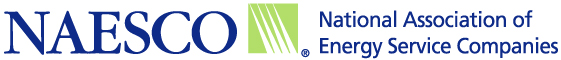 1615 M Street, NW, Suite 800Washington, DC 20036For Immediate ReleaseMay 6, 2013						Contact:	Tom Base		202/822-0950 Phone		202/822-0955 Fax		Tom@NAESCO.orgGlobal energy expert Paul Astolfi named to give the keynote at the NAESCO Regional Midwest Meeting, June 6th, Chicago, ILNAESCO is pleased to announce that Paul Astolfi will serve as the keynote speaker for its Chicago workshop meeting focused on the theme “Disagreements Over the Direction of Future Energy Policies Heat up: Can Competing Economic Issues be Resolved?”  Mr. Astolfi is a partner in the global law firm Mayer Brown and co-head of its Renewable Energy Group. He leads engagements in a wide variety of complex settings, including cross-border project finance, acquisition and disposition of energy assets, and midstream and upstream hydrocarbon finance. Representing international energy companies, major financial institutions, and private equity funds, he participates at the highest levels of business decision making, giving him a valuable and unique perspective. In addition, Mr. Astolfi is an adjunct professor at the University of Michigan Law School, where he teaches a class on renewable energy law. Terry E. Singer, Executive Director of NAESCO said “We are very pleased that Mr. Astolfi will be our keynote speaker for this meeting. His pragmatic perspective on the broad range of global issues directly affecting the evolution of energy policy in general and the role of energy efficiency providers in particular will provide an excellent framework for the discussions to follow.”The National Association of Energy Service Companies (NAESCO) will host its Regional Midwest Meeting on June 6h at the Morrison Conference Center, Ralph H. Metcalfe Federal Building, 77 West Jackson Boulevard, Chicago, IL. Meeting attendees are leaders in the energy efficiency marketplace, policy makers in the public sector, and energy efficiency thought leaders in the academic and NGO communities.  Click here to learn more about the NAESCO Midwest Regional MeetingABOUT NAESCOThe National Association of Energy Service Companies is a national trade association promoting the benefits of the widespread use of energy efficiency for more than 25 years. NAESCO's current membership of about 80 organizations includes firms involved in the design, manufacture, financing and installation of energy efficiency and renewable energy equipment and the provision of energy efficiency and renewable energy services in the private and public sectors.  NAESCO members will deliver about $6 billion of energy efficiency, renewable energy and distributed generation projects this year.   Click here to learn more about the National Association of Energy Service Companies (NAESCO)PDF attached